IntroductionScientists investigate our natural world; engineers create the human designed world. Technologies are the products and processes created by an engineer and often used by a scientist. Knowledge of science and math is necessary for the creation of new technologies. People working in all of these career areas helped put the cereal you may have eaten this morning on your table. The scientist helped the farmer to plant, grow, and harvest the grains (corn, oats, wheat, rice, and barley). The responsibility of the engineer includes designing the equipment used to harvest the grain and designing the factory where the grain was processed into what you eat today. The engineering technologist built the factory, built the tools and equipment necessary for converting the grains into cereal, and built the farm equipment that the engineer designed. All along the way, mathematicians were needed to solve problems like how big the factory should be or how much cereal should go in one box.During this activity you will follow along with the 1.1 Introduction to Engineering PP presentation to answer the questions.EquipmentGTT notebookProcedureFollow along with the presentation to complete 1.1 Introduction to Engineering worksheets.Complete the conclusion questions.Fill in the appropriate section of your GTT Notebook.Introduction to Engineering – What Do Engineers Do?Complete the questions below while viewing “What Is Engineering?” PowerPoint presentation.  Answer the questions using complete sentences.In your own words, describe the following terms:ScienceTechnologyEngineeringMathDraw a concept map that shows how the STEM careers are connected.3. Complete two examples of how scientists, technologists, engineers, and mathematicians may work together when inventing or innovating a new product.What is the difference between a need and a want?Complete the chart below by listing our human needs and wants:What is an engineer?List examples of what an engineer does.What is the difference between an invention and an innovation?9. Why do you need to learn about engineering and technology?Conclusion – Answer the following questions in complete sentences restating the questions in your answer.What product or system would make your life better? Explain how and why.Is this an invention or an innovation?  Explain why.What type(s) of engineer(s) might work on this project?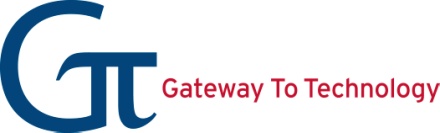 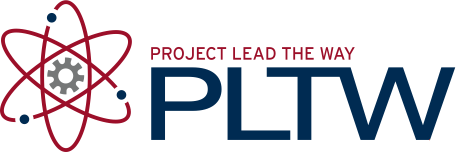 1.1       Introduction to Engineering ExampleScienceTechnologyEngineeringMathPhysicalBiologicalPsychologicalNeedsWants